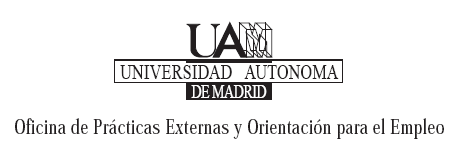 INSTRUCCIONES PARA CUMPLIMENTAR EL PLAN FORMATIVOLa empresa o institución deberá rellenar los siguientes apartados del Plan Formativo: formación a recibir, competencias genéricas a desarrollar por el estudiante y competencias específicas. A continuación se ofrecen algunas indicaciones o sugerencias sobre cómo elaborar el plan formativo. Proyecto formativo Objetivos educativos: Formación a recibir: Se debe vincular este apartado con las actividades que va a desempeñar el estudiante. La empresa/institución debe concretar la formación que va a dar al estudiante para la realización de dichas actividades. En una empresa o institución científica la actividad puede ser de experimentación en un laboratorio. En ese caso, el plan formativo de la empresa o institución podría consistir en formar al estudiante en cómo manipular determinados aparatos o materiales (se debería especificar cuáles), y/o en determinados conocimientos específicos. En biología se podría formar al estudiante en cómo recoger datos de campo, etc.Competencias genéricas: Se debe indicar qué capacidades genéricas va a desarrollar el estudiante. La empresa/institución puede seleccionar todas o varias de las competencias siguientes, si las considera adecuadas o añadir aquellas otras que les parezca oportunas:Capacidad para aplicar los conocimientos teóricos y prácticos a la realidad profesionalDominio de técnicas, herramientas y metodologías propias del puesto (capacidad técnica)Compromiso de calidadCapacidad de aprendizajeAutonomía en el desempeño de las actividadesFacilidad de adaptaciónCapacidad de trabajo en equipo y de relación con su entorno laboralHabilidades de comunicación oral o escritaMotivación e implicación personalSentido de la responsabilidadCreatividad e iniciativa/emprendimientoReceptividad a las críticasGestión del tiempoComprensión de la necesidad de un comportamiento éticoCompetencias específicas: 
Estas competencias son aquéllas que se relacionan más directamente con el plan de estudios del estudiante. Por ejemplo, en un estudiante de ADE que va a una consultora una competencia específica que puede adquirir es la progresión en el aprendizaje de los procesos de auditoría, adquisición de conocimientos técnicos en el ámbito de la auditoría financiera y contable, etc.En el caso de los estudiantes de la Facultad de Ciencias, pueden elegir entre las siguientes competencias si les parecen adecuadas y/o añadir aquellas otras que consideren oportunas:Aplicación del método científico a la resolución de problemas.Capacidad de observación, abstracción, síntesis y análisis crítico.Capacidad para adquirir y aplicar conocimientos procedentes de la vanguardia científica.Sensibilidad hacia temas medioambientales.Gestión integral de la calidad.Competencias específicas de la titulación, dependiendo de la actividad que se desarrolle dentro de la entidad colaboradora.